Psychology prep [30 marks]Section A style questionsDescribe the sample used in Simons and Chabris’ study. [2] Outline one limitation of this sample. [2] Outline how data were recorded in Simons and Chabris’ study. [2] Suggest one weakness of the way data were recorded in this study. [2] Identify one finding from Simons and Chabris’ study. [2] Outline one conclusion that could be drawn from this study. [2]Identify two controls used in Simons and Chabris’ study. [2] Explain why one of these controls was used. [2] Outline two ethical issues raised in Simons and Chabris’ study. [4] Outline one difference between Moray’s study and Simons and Chabris’ study. (3)Section B style questionsExplain how any one core study can be considered to be located within the area of cognitive psychology.  [4]To what extent does Simons and Chabris’ study change our understanding of attention? [3]Simons and Chabris (1999) Visual inattentionBackgroundChange blindness: the phenomena of being unaware of significant changes in our environment from one view to the nextInattentional blindness: the phenomena of failing to perceive an unexpected object even at the point of fixationAimTo investigate the influence of several factors on inattentional blindness:the effect of superimpositions compared to live events within the video recordingmeasuring the impact of task difficultywhether the unusualness of the unexpected event had an impact on detection ratesMethodLaboratory experimentIndependent measures design, Ps taking part in only 1/16 different conditionsSample228 PsVolunteer sampleMost were undergraduate students who were offered a reward of a candy bar or a single fee for taking part in this % other studiesDesign & ProcedureResearchers created 4 video tapes using the same camera, each lasting 75 secondsEach tape showed two teams of 3 players, one team wearing white shirts and the other wearing black shirtsThe members of each team moved randomly around a small space, passing an orange basketball to one another in a set order, either as an aerial pass or a pass with a bounce21 experimenters tested the Ps individuallyStandardised script to deliver instructions on the task and carefully followed a written protocol outlining how and when to present the video and collect data for each trialVideos were presented on TV monitors ranging in size between 13 - 36 inchesAfter performing the task, observers were immediately asked to write down their count passes, then verbally answered a surprise set of questions:While you were doing the counting, did you notice anything unusual?Did you notice anything other than the six players?Did you see anyone else (besides the six players) appear on the video?Did you see a gorilla [woman carrying an umbrella] walk across the screen?Details of any ‘yes’ responses were notedObservers were then asked whether they had previously heard of or participated in an experiment such as thisThe Ps were debriefed and were given the opportunity to re-watch the videoResults:Some Ps’ data had to be discarded for a no. of reasons (e.g. Ps admitted to having heard of inattentional blindness, or that they had lost count of the no. of passes). The remaining 192 Ps were distributed equally across the 16 conditions of the 2x2x2x2 design (12 per condition)54% noticed the unexpected event and 46% failed to notice the unexpected eventThis key finding supports existing research findings, with Ps demonstrating a substantial level of inattentional blindness for a dynamic eventPs were more likely to notice the unexpected event in the opaque condition (67%) compared to the transparent condition (42%)However, this still lives a significant proportion of Ps in the opaque condition who failed to detect the eventAs expected, more Ps noticed the unexpected event in the Easy (64%) than in the Hard (45%) conditionMore Ps noticed the umbrella women (65%) than the gorilla (44%)When Ps were attending to the black team, they were, however, more likely to notice the gorilla than when attending to the white team: 58% vs 27% respectivelyBy contrast, there was little difference in how many Ps noticed the umbrella woman (62% when monitoring the black team; 69% when monitoring the white team)Instead of the gorilla being noticed for standing out against the white team members, it appears the individuals are more likely to notice an unexpected event that shares basic visual features with the object they are observing (e.g. similar colours)Percentage of Ps Who Noticed The Unexpected Event In Each ConditionCONCLUSIONS:Simons and Chabris concluded that roughly half of observers will fail to detect an ongoing, unusual and unexpected event while engaged in a different task of visual attention. Their findings suggest that:Inattentional blindness occurs more frequently in cases of superimposition as opposed to live action, but is still a feature of bothThe degree of inattentional blindness depends on the difficulty of the primary task, and is more likely when the primary task is hardObservers are more likely to notice unexpected events if these events are visually similar to the events they are paying attention toObjects can pass through the spatial area of attentional focus and still not be ‘seen’ if they are not specifically being attended toAim: Everyday life is bursting with visual stimuli competing for your attention. This research aimed to unpick the factors that lead particular stimuli to be given attention and processed whilst other stimuli is simply ignored. The process by which we select visual attention is of interest here and may explain why certain events seem to go unnoticed before our very eyes. This study suggests that the mind can only process a certain amount of visual information and once the limit of this is met other information is ignored. By building on previous research this study aimed to investigate inattentional blindness in a dynamic scene.Method: A laboratory experiment was carried out and set up to present an isolated scenario with one key change, the gorilla walking across the scene, to act as a potential distraction. There were a number of independent variables to vary the distraction presented in terms of the object (umbrella woman or gorilla) and the clarity of this (transparent/ opaque) as well as the difficulty of the task (easy/ hard) to assess the factors that contribute to effective processing of information.Findings: Overall 54% of participants in the experiment noticed the unexpected event which suggests that the visual processing system does register a lot of information in the visual field despite the mind focusing on a set task such as counting the number of passes.Whilst there are a number of key findings it is interesting to note that more participants in the easy condition noticed the unexpected event than in the hard condition which suggests that the ‘load’ on the processing does impact how much information we can pay attention to.Conclusions: This study showed that inattentional blindness occurs across a range of different circumstances and this is more prevalent as the task becomes more difficult. This study suggests that we have no conscious perception of an event if we do not pay attention to it initially.EvaluationData: Simons and Chabris collected quantitative data by calculating the percentage of people who noticed the unexpected event. This data allowed for comparisons across conditions and summaries to be made easily.Ethical Considerations: There were no ethical concerns with this study. Informed consent was gained before the study and participants were debriefed at the end, where the video was replayed to them to prove the unexpected event had indeed occurred.Sampling Bias: A large sample was used which means conclusions are more valid. They were also student volunteers, which is a comparatively quick and easy method to gain participants who are also motivated and interested to take part in the study. However, students are not a representative group of people, while volunteers have certain characteristics. This means the sample is biased and lacks population validity.How perceptive are you?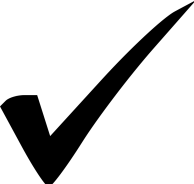 Answer the following with a yes or no – be certain if you answer yes.Why can’t you remember all of the details that have been asked?Define the term inattentional blindness.Explain how inattentional blindness could explain why people might not be able to answer all of the above ten questions with a yes.Conditions in Simons and ChabrisS&C used a 2 x 2 x 2 x2 factoral design. Fill in the boxes below to show the 4 IVs.Which team to watch: 2 variationsThe unexpected event: 2 variationsThe difficulty of the task: 2 variationsVideo styles: 2 variationsFactoral DesignsCasey also used a 2x2 factoral design for her go/no-go tasks: hot / cool, go / no-go.Which of Casey’s 2 experiments used the 2 x 2 factoral design for her go/no-go tasks?__________________________________________________________________________________________________________________________________________________ Explain why cool tasks were not done on 1 of her 2 experiments.__________________________________________________________________________________________________________________________________________________ __________________________________________________________________________________________________________________________________________________ Grant’s IV was whether the reading and test conditions were matching or not. Show the 4 conditions of this IV.Maths MomentPercentage of Ps Who Noticed The Unexpected Event In Each ConditionFor all of the results together:Calculate the measures of central tendencyMeanMedian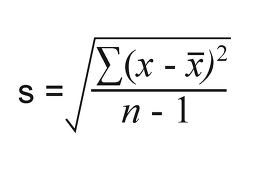 ModeCalculate the measures of dispersionRangeStandard deviation Variance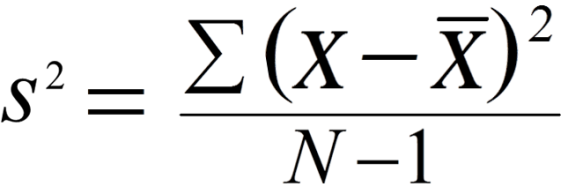 Identify which level of data the results are in:Nominal / ordinal / intervalIdentify and explain which inferential statistical test would be used: Test = _________________________________________________________Because it is:A test of difference / relationshipIndependent / repeated measuresNominal / interval level dataSimons and Chabris collected both qualitative and quantitative data. Explain what data was collected in each type:Qualitative = _________________________________________________________________________________________________________________________________________________________________________________________________________________Quantitative = ________________________________________________________________________________________________________________________________________________________________________________________________________________The data collected was primary / secondaryAttentional barrierDeceptionDemand characteristicsEcological validity Face validityInformed consentInter-rater reliabilityMundane realismPilot studyPractice effects (extraneous variables)Qualitative dataQuantitative dataSingle blind procedureSocial desirability biasStandardised instructionsStandardised proceduresTag Lines for the Areas and PerspectivesClassical conditioningEnvironmentIdiographicInput-process-outputLifespanNomotheticNurtureOperant conditioningPersonalityPhysiological processesPredetermined stagesPsychosexual stagesSchemaSituational factorsSocial learning theoryThinking patternsTripartite personalityUniqueHashtags for the Areas and PerspectivesClassical conditioningEnvironmentIdiographicInput-process-outputLifespanNomotheticNurtureOperant conditioningPersonalityPhysiological processesPredetermined stagesPsychosexual stagesSchemaSituational factorsSocial learning theoryThinking patternsTripartite personalityUniqueTaglines for the Pairs of StudiesTaglines for the Pairs of StudiesComparison: Similarities and Differences QuestionsMark scheme for similarity / difference questions4 marks Similarity / difference between perspectives is identifiedDiscussed / elaborated and supported by evidence from one side and supported by evidence from the other side.Examples of differences questions for paper 1Explain one difference between a field and a natural experiment [4]Explain one difference between a participant and non-participant observations. [4]Explain one difference between an independent measures design and a repeated measures design [4]Explain one difference between researcher bias and researcher effects [4]Explain one difference between an open and a closed question. [4]Explain one difference between volunteer and opportunity sampling [4]Explain one difference between time and event sampling in observations. [4]___________________________________________________________________________________________________________________________________________________________________________________________________________________________________________________________________________________________________________________________________________________________________________________________________________________________________________________________________________________________________________________________________________________________________________________________________________________________________________________Examples of differences questions for paper 2Explain one difference between the Developmental area and the Behaviourist perspective [4]Explain one difference between the Biological area and the nurture side of the nature nurture debate [4]___________________________________________________________________________________________________________________________________________________________________________________________________________________________________________________________________________________________________________________________________________________________________________________________________________________________________________________________________________________________________________________________________________________________________________________________________________________________________________________Examples of differences questions for paper 3 Mental HealthExplain one difference between the genetic and biochemical explanations of mental illness [4]Explain one difference between one Medical Model treatment of mental illness and one alternative [4]___________________________________________________________________________________________________________________________________________________________________________________________________________________________________________________________________________________________________________________________________________________________________________________________________________________________________________________________________________________________________________________________________________________________________________________________________________________________________________________Examples of differences questions for paper 3 CrimeUsing the research by Raine, explain the differences between physiological and non-physiological explanations of criminal behaviour [10]Using the research by Haney, explain one difference between punishment and reform as responses to criminal behaviour [10]______________________________________________________________________________________________________________________________________________________________________________________________________________________________________________________________________________________________________________________________________________________________________________________________________________________________________________________________________________________________________________________________________________________________________________________________________________________________________________________________________________________________________________________________________________________________________________________________________________________________________________________________________________________________________________________________________________________________________________________________________________________________________________________________________________________________________________________________________________________________________________________________________________________________________________________________________________________________________Research Methods FocusExplain how you would carry out an observation to investigate whether people pay attention to an unexpected event. Justify your decisions as part of your explanation. You must refer to: Participant or non-participant observationCovert or overt observationTime or event samplingCollection of data You should use your own experience of carrying out an experiment to inform your response. [15]Repeat the following structure for each of the 4 choices given to you:For each of the bullet points / features, you need to say:•	Feature (from each of the bullet points)•	Explained (how you would be doing this – enough for replication)•	in Context (using the unique words of the story)•	Justified (why it is right to do here)•	referring to Own research (to show a similarity).______________________________________________________________________________________________________________________________________________________________________________________________________________________________________________________________________________________________________________________________________________________________________________________________________________________________________________________________________________________________________________________________________________________________________________________________________________________________________________________________________________________________________________________________________________________________________________________________________________________________________________________________________________________________________________________________________________________________________________________________________________________________________________________________________________________________________________________________________________________________________________________________________________________________________________________________________________________________________________________________________________________________________________________________________________________________________________________________________________________________________________________________________________________________________________________________________________________________________________________________________________________________________________________________________________________________________________________________________________________________________________________________________________________________________________________________________________________________________________________________________________________________________________________________________________________________________________________________________________________________________________________________________________________________________________________________________________What type of attention was being investigatedResearch method (C.O.S.E.)Sampling method (R.O.S.S.)Size of the sampleExperimental design (R.I.M)What type of data were collected (quant / qual)Which measure of central tendency (mean, median, mode)What type of graph would be usedWhich inferential statistical test would be usedHow ethical the studies were (C.D.C.D.W.P.)What controls were usedReliabilityValidity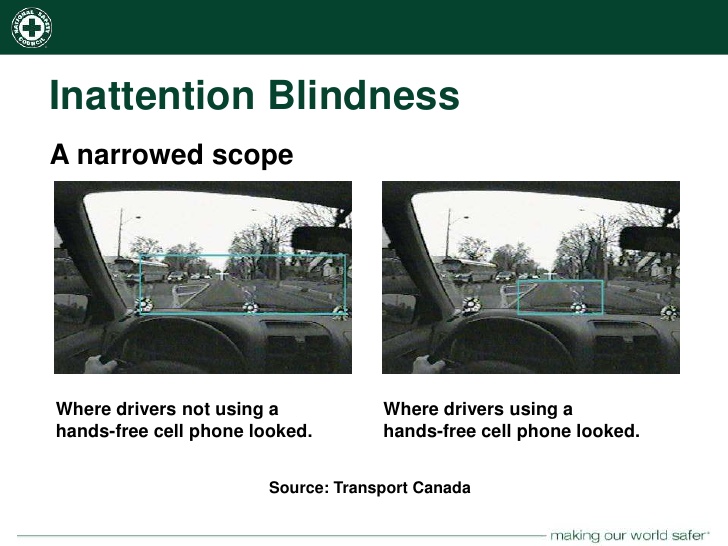 Paper 2 Section C style questionsExplain why this article can be viewed as being relevant to cognitive psychology. (4)Briefly outline one core study and explain how it could relate to this article. (6)Identify one psychological issue/problem or content raised by the above article. Support your answer with evidence from the article. (4)Use your psychological knowledge to suggest a way to manage the issue of people paying less attention while driving with a hands free mobile. (6)Evaluate your suggestion for how to manage the issue in this article. (10)Why do radiologists miss dancing gorillas?By Lorna Stewart 16 February 2013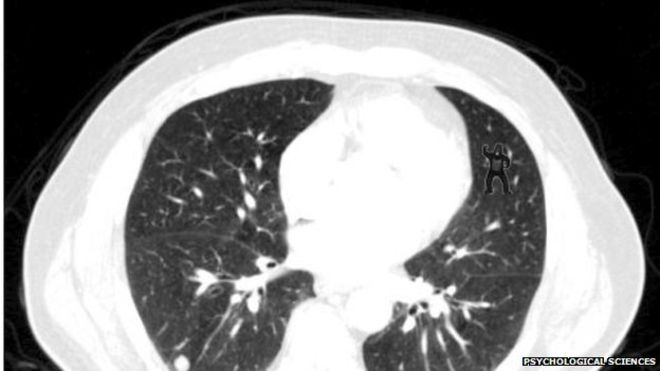 There is something odd about this scan of a patient's lung. Have you spotted it yet? How about the dancing gorilla on the right?Radiologists are skilled at searching scans for tiny anomalies with potentially life-threatening consequences. But more than three-quarters of specialist tumour spotters were caught out by the greatest anomaly of their career.Dr Trafton Drew - "When I first saw radiologists searching through these images, they go through so fast and they detect these things that look completely invisible." He believed that radiologists, "the best searchers in the world", were good at detecting cancers but wondered what else they might be missing. When we focus our attention on a narrow task we tend to miss other things: this is called inattentional blindness. There's a big difference between looking at something and perceiving it.Distractions"Part of the reason that radiologists are so good at what they do is that they are very good at narrowly focusing their attention on these lung nodules. And the cost of that is that they're subject to missing other things, even really obvious large things like a gorilla."Prof Daniel Simons, author of the original invisible gorilla study, explained that this is the way our attention system works. "We're aware of only a small subset of our visual world at any time. We focus attention on those aspects of the world that we want to see. By focusing attention, we can filter out distractions. But in limiting our attention to just those aspects of our world we are trying to see, we tend not to notice unexpected objects or events."Baggage screeningIt sounds dangerous that these experts might fail to spot something as obvious as a gorilla in your lung scan. But they were asked to search for lung cancer nodules only. Dr Drew thinks that if they had been asked to say more generally if there was anything wrong with the scans they would have been much more likely to find the gorilla. "It shouldn't terrify you because they're looking for cancer and not gorillas," he said. "Because attention is a finite quantity you have to make a decision going into the search about what's most important to you."Prioritising what we pay attention to has benefits. It allows us to ignore distractions and focus on the task at hand. But it's important to be aware of our limitations, says Prof Simons."I don't think we should be worried about these limits of attention, but we should be aware of them. We assume we will notice. And it's that mistaken belief that is dangerous. If you assume you will notice the gorilla, you won't take steps to make sure that you will.""By knowing about these limits, we potentially could take steps to avoid them. For example, another radiologist could inspect the same images but without looking for a specific problem. If they don't have a really narrow goal, they might be more likely to spot unexpected problems."Paper 2 Section C style questionsExplain why this article can be viewed as being relevant to cognitive psychology. (4)Identify one psychological issue/problem or content raised by the above article. Support your answer with evidence from the article. (4)Easy TaskEasy TaskHard TaskHard TaskWhite teamBlack teamWhite teamBlack teamTransparentUmbrella woman58923342TransparentGorilla867825OpaqueUmbrella woman100588358OpaqueGorilla428350581	I could describe what clothes my family was wearing yesterday.2	I know what car the people who live two doors from me have.3	I remember exactly what the first thing someone said to me today was.4	I remember how my journey home from school went this time last week.5	I know what the last thing I said to someone last night was.6	I can describe what clothes I was wearing three days ago.7	I can state exactly how much toothpaste I have left in my tube.8	I can tell you the last item of food I bought.9	I can describe the last advertisement I saw on the TV.10	I can state what the time was on my phone the last time I checked it.11        When I fill in forms, I sometimes get muddled up and put last name when it asked for my first name.Easy TaskEasy TaskHard TaskHard TaskWhite teamBlack teamWhite teamBlack teamTransparentUmbrella woman58923342TransparentGorilla867825OpaqueUmbrella woman100588358OpaqueGorilla42835058Stage of procedureEvaluation issue this relates to and how21 Experimenters tested the participants with a written protocol devised before data collection began.RELIABILITYAll participants were tested individually.VALIDITYParticipants were told beforehand they would be watching two teams of three players passing basketballs and to pay attention to either team in white or team in black.ETHICSThey were told to keep silent counts of total number of passes.VALIDITYImmediately asked after to write down their counts.RELIABILITYThen asked questions:While you were doing the counting – did you notice anything unusual in the video? Did you notice anything other than the six players? Did you see a Gorilla / woman carrying an umbrella?VALIDITYRELIABILITYIf reported ‘YES’ to any previous questions, they were asked to provide details of what they saw.VALIDITYParticipants were asked if they had previously participated in a similar experiment or heard of it before = if YES, data was discarded.VALIDITYParticipants were debriefed, including playing the video tape on request.ETHICSArea / PerspectiveCause of Behaviour#BiologicalBehaviour is caused by brain / chemicals / genesPhysiologicalNomotheticIndividual differenceBehaviour is caused by different things for each personIdiographicPersonalityUniqueDevelopmentalBehaviour is caused by level of development reachedLifespanNurturePre-determined stagesSocialBehaviour is caused by people / placeEnvironmentSituational factorsCognitiveBehaviour is caused by thinking processesThinking patternsInput-process-outputSchemaPsychodynamicBehaviour is caused by unconscious processesPersonalityTripartite personalityBehaviouristBehaviour is learntClassicalOperantSocial learningArea / PerspectiveCause of Behaviour#Behaviour is caused by brain / chemicals / genesBehaviour is caused by different things for each personBehaviour is caused by level of development reachedBehaviour is caused by people / placeBehaviour is caused by thinking processesBehaviour is caused by unconscious processesBehaviour is learntAttentionBrain plasticityExternal influences on children’s behaviourMeasuring differencesMemoryMoral DevelopmentRegions of the brainResponses to people in authorityResponses to people in needUnderstanding disordersMorayAttentionSimons and ChabrisBlakemore and CooperBrain plasticityMaguireBanduraExternal influences on children’s behaviourChaneyGouldMeasuring differencesHancockLoftusMemoryGrantKohlbergMoral DevelopmentLeeSperryRegions of the brainCaseyMilgramResponses to people in authorityBocchiaroPiliavinResponses to people in needLevineFreudUnderstanding disordersBaron CohenMoraySimons and ChabrisBlakemore and CooperMaguireBanduraChaneyGouldHancockLoftusGrantKohlbergLeeSperryCaseyMilgramBocchiaroPiliavinLevineFreudBaron Cohen